Протокол № 36заседания членов Совета Некоммерческого партнерства «Межрегиональное объединение дорожников «СОЮЗДОРСТРОЙ»г. Москва                                                                                    28 декабря 2012 г. Форма проведения: очнаяПрисутствовали члены Совета: Андреев Алексей Владимирович – генеральный директор ОАО «ДСК «АВТОБАН», Кошкин Альберт Александрович – президент НП МОД «СОЮЗДОРСТРОЙ», Лилейкин Виктор Васильевич – генеральный директор ЗАО «Союз-Лес», Любимов Игорь Юрьевич – генеральный директор ООО «СК «Самори», Макеев Александр Владимирович – Президент ОАО «АСДОР», Кондрат Борис Иванович – Председатель Совета директоров ОАО «УСК МОСТ», Нечаев Александр Федорович – генеральный директор ООО «Севзапдорстрой», Рощин Игорь Валентинович – генеральный директор ОАО «Дорисс», Власов Владимир Николаевич – генеральный директор ОАО «МОСТОТРЕСТ», Хвоинский Леонид Адамович – генеральный директор НП «МОД «СОЮЗДОРСТРОЙ», Абрамов Валерий Вячеславович – Генеральный директор ЗАО «ВАД».Повестка дня:Рассмотрение заявлений членов СРО НП «МОД «СОЮЗДОРСТРОЙ» о внесении изменений в Свидетельства о допуске к видам работ, которые оказывают влияние на безопасность объектов капитального строительства, согласно Перечня видов работ, утвержденного Приказом № 624 Минрегионразвития России от 30.12.2009 г;2.	Рассмотрение заявления члена СРО НП «МОД «СОЮЗДОРСТРОЙ» о внесении изменений в Свидетельство о допуске к особо опасным и технически сложным объектам капитального строительства, которые оказывают влияние на безопасность указанных объектов, согласно Перечня видов работ, утвержденного Приказом № 624 Минрегионразвития России от 30.12.2009 г.3. Рассмотрение заявлений членов СРО НП «МОД «СОЮЗДОРСТРОЙ» о переоформлении Свидетельств о допуске к работам, которые оказывают влияние на безопасность объектов капитального строительства, по Форме, утвержденной Приказом Ростехнадзора № 356 от 05.07.2011г.По первому вопросу слово имеет генеральный директор НП «МОД «СОЮЗДОРСТРОЙ» Хвоинский Л.А. – в соответствии с поданными заявлениями предлагаю внести изменения в Свидетельства о допуске к работам, которые оказывают влияние на безопасность объектов капитального строительства, согласно Перечня видов работ, утвержденного Приказом № 624 Минрегионразвития России от 30.12.2009 г. следующим организациям  - членам саморегулируемой организации НП «МОД «СОЮЗДОРСТРОЙ»: ООО « ТЕМП ДОРСТРОЙ», ГУП Ставропольского края «Александровское ДРСУ».По заключению комиссии по рассмотрению заявлений, документы полностью соответствуют требованиям к выдаче Свидетельства о допуске, утвержденным решением Общего собрания членов НП «МОД «СОЮЗДОРСТРОЙ».Решили: Внести изменения в Свидетельства о допуске к работам, которые оказывают влияние на безопасность объектов капитального строительства, включая особо опасные и технически сложные объекты капитального строительства, согласно Перечня видов работ, утвержденного Приказом № 624 Минрегионразвития России от 30.12.2009 г. следующим организациям  - членам саморегулируемой организации НП «МОД «СОЮЗДОРСТРОЙ»: ООО «ТЕМП ДОРСТРОЙ», ГУП Ставропольского края «Александровское ДРСУ».Голосовали:За – 11 голосов, против – нет, воздержался – нет.По второму вопросу слово имеет генеральный директор  НП «МОД «СОЮЗДОРСТРОЙ» Хвоинский Л.А. – в соответствии с поданным заявлением предлагаю внести изменения в Свидетельство о допуске к работам на особо опасных и технически сложных объектах капитального строительства, которые оказывают влияние на безопасность указанных объектов, согласно Перечня видов работ, утвержденного Приказом № 624 Минрегионразвития России от 30.12.09 г. следующим организациям  - членам саморегулируемой организации НП «МОД «СОЮЗДОРСТРОЙ»: ООО «ТЕМП ДОРСТРОЙ»;По заключению комиссии по рассмотрению заявления о допуске, документы полностью соответствуют требованиям к выдаче Свидетельства о допуске к работам на особо опасных и технически сложных объектах капитального строительства, которые оказывают влияние на безопасность указанных объектов, утвержденным решением Общего собрания членов НП «МОД «СОЮЗДОРСТРОЙ».Решили: Внести изменения в Свидетельство о допуске к работам на особо опасных и технически сложных объектах капитального строительства, которые оказывают влияние на безопасность указанных объектов, согласно Перечню видов работ, утвержденного Приказом № 624 Минрегионразвития России от 30.12.09 г. следующим организациям - членам саморегулируемой организации НП «МОД «СОЮЗДОРСТРОЙ»: ООО « ТЕМП ДОРСТРОЙ»Голосовали:За – 11 голосов, против – нет, воздержался – нет.По третьему вопросу слово имеет генеральный директор НП «МОД «СОЮЗДОРСТРОЙ Хвоинский Л.А. – в соответствии с поданными заявлениями на переоформление Свидетельств о допуске по Форме, утвержденной Приказом Ростехнадзора № 356 от 05.07.2011г., предлагаю переоформить Свидетельства о допуске к работам, которые оказывают влияние на безопасность объектов капитального строительства, следующим организациям - членам саморегулируемой организации НП «МОД «СОЮЗДОРСТРОЙ»:ГУП МО «Егорьевский автодор»ООО «АВЕКО»ООО «МАНВЕЛ»ООО «Интер-Альфа»Решили: Переоформить Свидетельства о допуске к работам, которые оказывают влияние на безопасность объектов капитального строительства, по Форме, утвержденной Приказом Ростехнадзора № 356 от 05.07.2011г., следующим организациям - членам саморегулируемой организации НП «МОД «СОЮЗДОРСТРОЙ»:ГУП МО «Егорьевский автодор»ООО «АВЕКО»ООО «МАНВЕЛ»ООО «Интер-Альфа»Голосовали:За – 11 голосов, против – нет, воздержался – нет.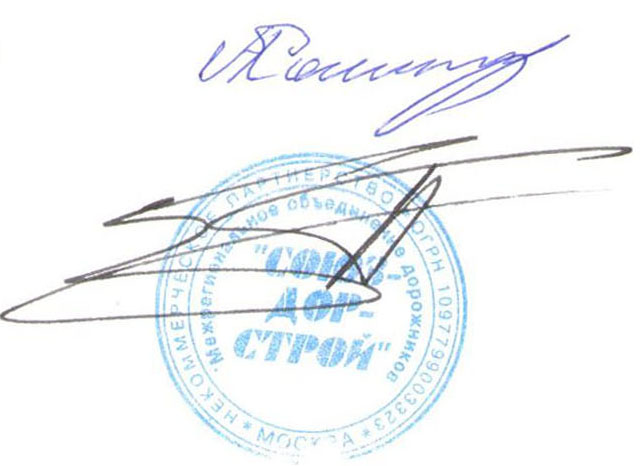 Председатель Совета                                                                           А.А. КошкинСекретарь Совета                                                                                П.Л. Суханов